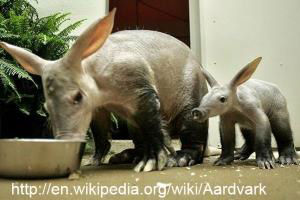  All about Aardvarks Internet Research Practice http://enchantedlearning.com/subjects/mammals/aardvark/Tip: Read the webpage HEADINGS to find the answers. Write: Your answers in short, COMPLETE sentences. 1. What does Aardvark mean in the Afrikaans language? 2. Describe the aardvark’s anatomy. 3. Diet –What do Aardvark’s eat? How do they eat? 4. Describe the Aardvark’s behavior and social habits. 5. Habitat and Life span - Where do Aardvarks live? How long do they live? 6. Interesting Facts – Give 2 interesting facts about Aardvarks. 